МБОУ «Очерская Средняя Общеобразовательная Школа №3» Урок-практикум по английскому языку в 5 классе в рамках реализации программы «Есть контакт!» апробационной площадки ««Коммуникативные УУД: основы деловой коммуникации» по теме:Friendly LetterУчитель английского языка Быкова Н.Н.г. Очер, 2017 г.Цель: формирование умения писать письмо личного характера с употреблением формул речевого этикета, принятых в стране изучаемого языкаЗадачи: продемонстрировать учащимся личное письмо;познакомить учащихся с содержанием и организацией написания личного письма на основании представленного образца;выполнить ряд упражнений на развитие написания личного письма;написать письмо воображаемому дугу по переписке ;Планируемые результаты:Личностные:создавать условия для формирования интереса и на его основе положительной мотивации к учебной деятельности;развитие навыка общения через письменную речь;Предметные:формирование навыка написания письма англоговорящему другу;первичное усвоение правил оформления неофициального письма на  английском языке;Метапредметные:оценивать вместе с учителем и одноклассниками результат своих  действий;в соответствии с вопросом строить ответ в устной форме;анализировать и классифицировать данные, по заданным критериям;              развитие навыка письменной речи;                                  развитие навыка коллективного сотрудничества и работы в группах;Универсальные учебные действия:Регулятивные: совершенствование навыковцелеполагания, включая постановку новых целей, преобразование практической задачи в познавательную;самостоятельного анализа условия достижения цели на основе учёта выделенных учителем ориентиров действия в новом учебном материале;самоконтроля, самооценки, взаимооценки;планирования пути достижения целей.Познавательные: совершенствование навыковпоискового чтения;структурирования текстов, выстраивания последовательности описываемых событий.Коммуникативные: совершенствование навыковразвивития психических функций, связанных с речевой деятельностью (мышление, память, внимание, восприятие, воображение);выражать с достаточной полнотой и точностью свои мысли в соответствии с задачами и условиями межкультурной коммуникации;работать в группе — устанавливать рабочие отношения, эффективно сотрудничать и способствовать продуктивной кооперации;осуществлять взаимный контроль и оказывать в сотрудничестве необходимую взаимопомощь;адекватно использовать речь для планирования и регуляции своей деятельности; коммуникативной рефлексии.Планируемые результат:Ученики узнают структуру написания личного письма на английском языке.Ученики получат возможность научиться писать личное письмо.Оборудование урока: ПК, проектор, экран, раздаточный материал, рабочая тетрадь к учебнику В.П. Кузовлева English - 5План:Ход урока1. ПриветствиеT: Hello boys and girls! Ch: Hello, Natalya Nikolaevna!T: How are you today?Ch: We are fine thank you!T: What’s the day today? What’s the date today? What’ the weather today?Введение в тему урокаT: Before we start our lesson let’s look at the screen and watch a short video.  (смотрим видео)T: What is the topic of our lesson?/Is a friendly letter the topic of our lesson?Ch: We are going to speak about friendly letters.ЦелеполаганиеT: Where can we find information about friendly letters?/Can we find information about letters in our student’s books or activity books? Ch: Books will help us/We can find new information in…T: so, the aim of our lesson is...Ch: To know how to write a friendly letter… - узнать, как написать письмо другу T: Yes, it so!Планирование урокаT: What shall we do? (слайд 2)to read the exampleto know the main parts of the letterto remember the partsto write our own letter Чтение письма-примераT: Let’s read the example letter from Jane.Ch: Читают. T: Let’s look at the letter attentively. Can we find the main parts of the letter?Ch: называют по-русски.T: Let’s circle them and name them:Repeat after me! The heading – Начало (адрес и дата)The greeting – приветствие The Body – основная часть The closing – прощальная фразаThe signature – подпись ФизминуткаT: To remember the main parts of a letter, lets sing a song. Ch: вместе с учителем исполняют песенку с движениями на мотив «Head, shoulders, knees and toes»:HeadingGreetingBodyClosingSignatureT: Well, now you know the main parts of the letter, and we need to look at every of each carefully. (рассматриваем каждую часть письма по отдельности). (Слайды 7-14).T: now open your Activity Books on page 11 and write down your letters to Jane. You can work in pairs.Ch: пишут, учитель проверяет. * если остается время (5-7 мин.)T:  let’s work in groups, I offer you to write parts of your answer to Jane 1st group – heading and greeting2nd group – body (2-3 sentences)3rd group – closing and signature  (раздаются специально подобранные по размеру плаката А2 (или А3) листы для написания частей письма, фломастеры/маркеры).I give you 3 minutes. Дети берут образец из готовых писем в своих тетрадях, приклеивают части письма на общее письмо на доске.- Read your parts of the letter quickly. Ch: читаютРефлексия.Подведение итогов урока. Приложение к уроку (дидактический материал)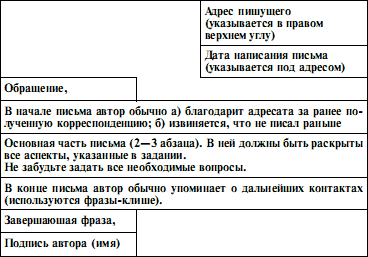 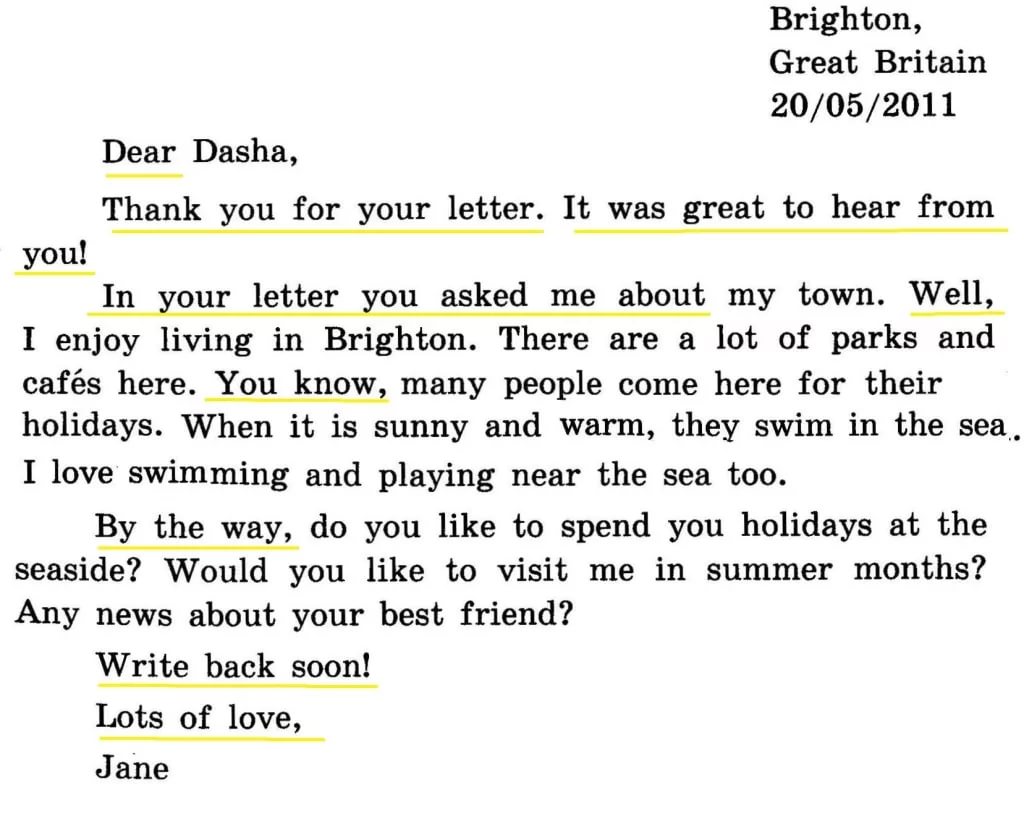 1. приветствие1 мин2. видео+вопросы1 мин3. тема урока Friendly letter,  записываем тему на доске1мин4. цель урока, записываем цель на доске+на листе заданий1 мин.5. план с записью на доске1 мин8.работа с письмом- чтение письма-примера- выделение основных частей письма- физминутка- подробное знакомство с каждой частью письма- написание письма в тетради- написание общего письма при работе в группах и его предсавление1 мин5 мин1 мин7 мин10 мин10 мин9.рефлексия+подведение итогов6 мин